Экологический проект  в средней группе  "Цветочный калейдоскоп"                                                                                                                     Выполнила воспитатель:                                                                                                                                Кунгурова И.В      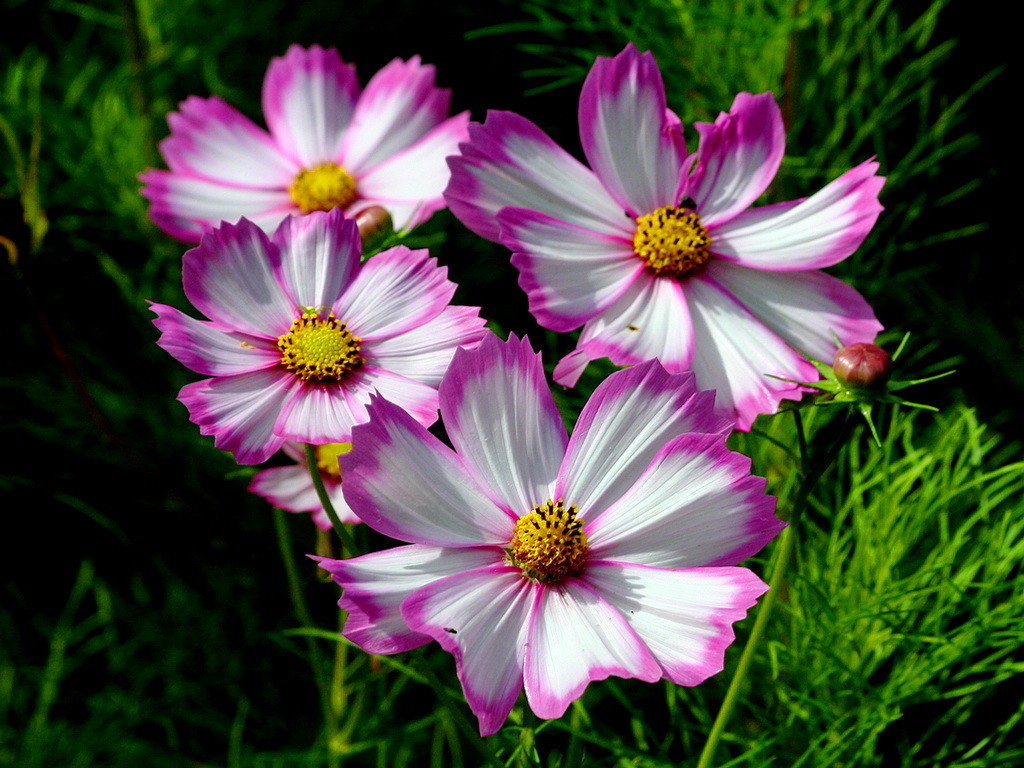                                                          Актуальность проекта:        Ознакомление дошкольников с природой является одной из важнейших задач в работе с детьми. При этом очень важно, чтобы получаемые знания не были преподнесены изолированно, без привязки к целому комплексу явлений, окружающих предмет изучения. Дети всегда должны видеть связь отдельного вида с окружающей средой, его влияние на эту среду, они должны понимать, что растения и животные зависят друг от друга и от среды обитания.        Экологическое воспитание - одно из основных направлений в системе образования, это способ воздействия на чувства детей, их сознания, взгляды и представления. Дети испытывают потребность в общении с природой. Они учатся любить природу, наблюдать, сопереживать, понимать, что наша Земля не сможет существовать без растений, так как они не только помогают нам дышать, но и лечат от болезней.         Цветы – это не только красота, но и часть живой природы, которую надо беречь и охранять, и, конечно же, знать. Знать строение цветка, его внешний вид, особенности, целебные свойства.         Сорвать цветок может каждый, а вот сказать – какой цветок сорвал, далеко не все. Экологический проект в средней группе детского сада "Цветочный калейдоскоп".          Вид проекта: исследовательский, познавательно-творческий. Участники: дети 4-5 лет.           Срок реализации проекта: краткосрочный (2 недели).           Проблема: «Какие бывают цветы».           Игровая мотивация: «Путешествие в страну цветов».  Цели:• знакомство с разнообразием цветущих растений, их связью со средой обитания; • формирование осознанно-правильного отношения к представителям растительного мира; • развитие творческих способностей детей.Задачи:1. Углублять знания детей о цветах и их разнообразии. 2. Учить сравнивать растения, делать выводы на основе сравнения.3. Упражнять в классификации цветов, закреплять понятия: комнатные растения, садовые, луговые, лесные цветы. 4. Закреплять умение отражать полученные впечатления в рисунках, творческих работах. 5. Формировать бережное отношение к цветам, развивать желание ухаживать за цветами.6. Воспитывать любовь к прекрасному, красоте окружающего мира.Ожидаемые результаты проекта.1.Развитие познавательного интереса детей, расширение представлений о цветах.2.Положительно-эмоциональное и осознанное отношение к природе, к цветам, которые окружают ребенка. Цветы являются не только украшением Земли, но и целителями.3.Готовность участвовать в практических делах по улучшению природной среды (посадка, уход за цветами).4.Сформировались навыки культурного поведения в природе, умение беречь и заботиться о ней.ЭТАПЫ ПРОЕКТА1 этап подготовительный –  подготовка, сбор и обработка материалов, составление  перспективного плана:- Изучение интереса детей, родителей для определения целей проекта.- Определение уровня умений и знаний детей по теме.- Подбор и анализ методической и художественной литературы для всех участников образовательного проекта.- Формирование материально-технической базы для реализации проекта: иллюстрации, картины, пособия, игры, материалы для творческой и экспериментальной деятельности детей и взрослых.2 этап организационный – реализация проектаС воспитанниками:- Беседа "Цветы – краса земли", дид. игра "Угадай цветок по описанию".- "Музыкальный калейдоскоп" - слушание песен о цветах.- Дид. игра "Цветочный магазин"- НОД – Лепка "Цветок – это чудо" - Беседа "Цветы – талисманы"- НОД – Рисование "Солнышко на ножке"- Разучивание стиха "Одуванчик" Е. Благинина- НОД – ОО "Познание" – "В гости к первоцветам"- НОД – ОО "Музыка" – "Цветочные сны"- Слушание музыкальных произведений: П.И Чайковский "Вальс цветов". Ю. Антонов "Не рвите цветы…"- Дид. игра: "Собери цветок из геометрических фигур"; "Сложи цветок" (строение цветка)-  Опытно-экспериментальная деятельность: Опыт "Цветы не поливаешь – что произойдет?"- НОД - Кружок – Рисование "Букеты для мам" (нетрадиционные техники)- Дид. игра "Угадай цветок по загадке, по иллюстрации"- НОД – рисование "Портрет – цветы улыбаются"- Чтение: А. Толстой "Колокольчики", Е. Благинина "Ромашка"- Вечер загадок "Загадки лесной феи"Родители как участники образовательного процесса- Помощь в подборе песенного и музыкального материала о цветах для прослушивания в ДОУ и дома.- Помощь в подборе иллюстративного материала, фото и репродукций картин о цветах.- Консультация "Ребенок и природа" (основы безопасного поведения в природе).- Консультация "Лечебная сила ромашки".- Участие в творческом конкурсе "Цветы вокруг нас" (поделки из бросового материала).Взаимодействие со специалистами ДОУ и социумом: Привлечение специалистов ДОУ и сотрудников других учреждений как участников образовательного процесса с целью реализации задач образовательного проекта "Цветочный калейдоскоп" в интеграции образовательных областей "Музыка", "Художественное творчество", "Чтение художественной литературы", "Социализация", "Коммуникация", "Познание"3 этап -  завершение и оценка проекта- Оформление выставки творческих поделок и рисунков "Цветы вокруг нас"-Проведение праздника «Бал цветов»- Мониторинг знаний детей, участия родителей в проекте.- Оформление полученных данных. Рефлексия. Оформление результатов работы по проекту Ожидаемые результаты в реализации проекта:внедрение новых форм и методов работы с участниками образовательного процесса по экологическому образованию;увеличение количества родителей, участников образовательного процесса;100%  проведение запланированных мероприятий по теме: "Цветочный калейдоскоп";уровень освоения знаний воспитанниками по теме "Цветы" – не менее 95%;повышение статуса и престижа ДОУ. Важнейшие индикаторы и показатели, позволяющие оценить ход реализации  проекта- доля  воспитанников, усвоивших материал по теме "Цветы" – не менее 95%;- доля родителей, принявших участие в проекте – не менее 95%;- доля специалистов, взаимодействующих в данном проекте –не менее 80%;Самооценка проектаРезультатом  проекта будет являться: Практическая значимость проекта.2.   Инновационная значимость проекта.3.  Транслируемость опытаИтог проекта.Развитие познавательного интереса детей, расширение представлений о цветах.Положительно-эмоциональное и осознанное отношение к природе, к цветам, которые окружают ребенка. Цветы являются не только украшением Земли, но и целителями.Готовность участвовать в практических делах по улучшению природной среды (посадка, уход за цветами).Сформировались навыки культурного поведения в природе, умение беречь и заботиться о ней.Реализация проекта Просмотр презентации с фронтальным обсуждением «Цветы – краса земли. Почему их так назвали»Цель: обогащать представления детей о цветах и их разнообразии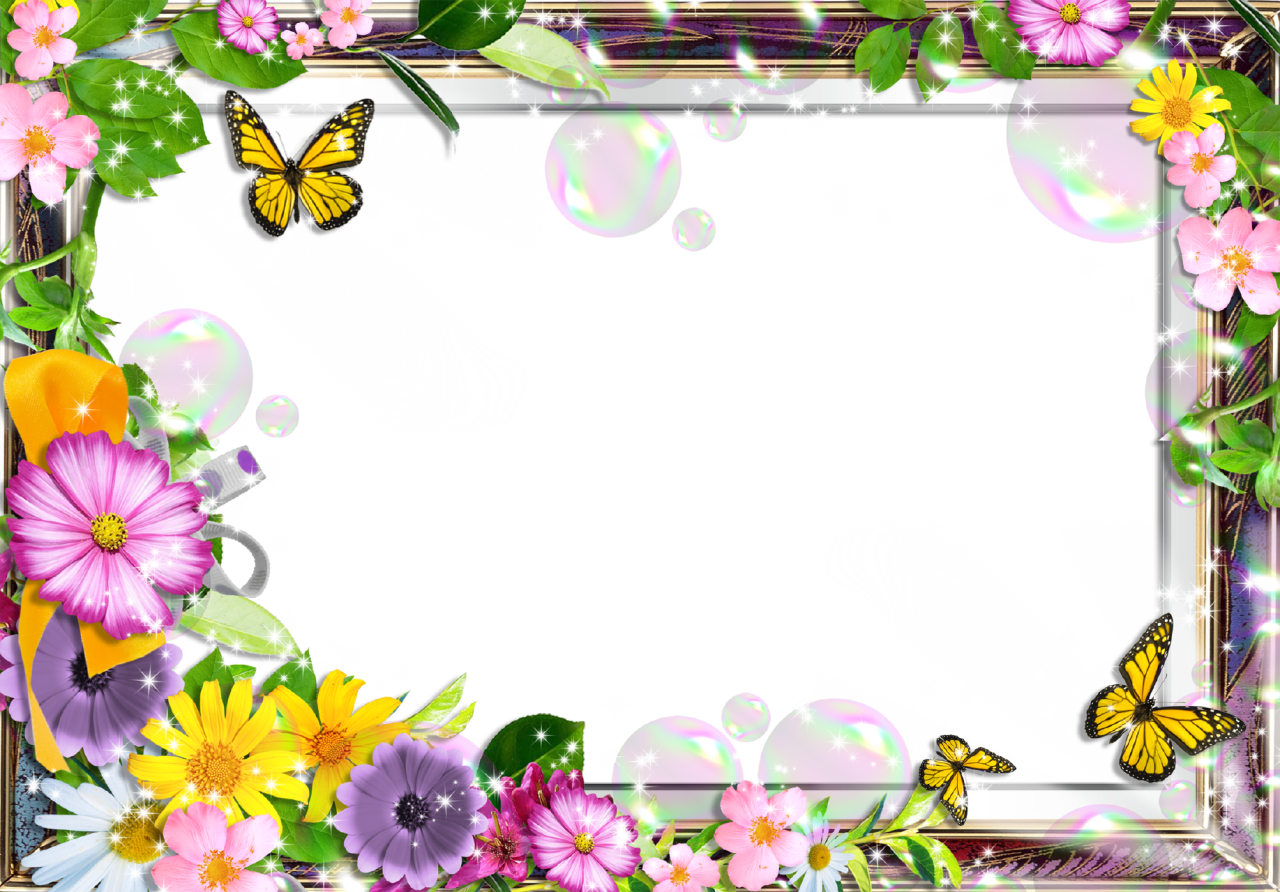                     «Цветы – краса земли.                      Почему их так назвали»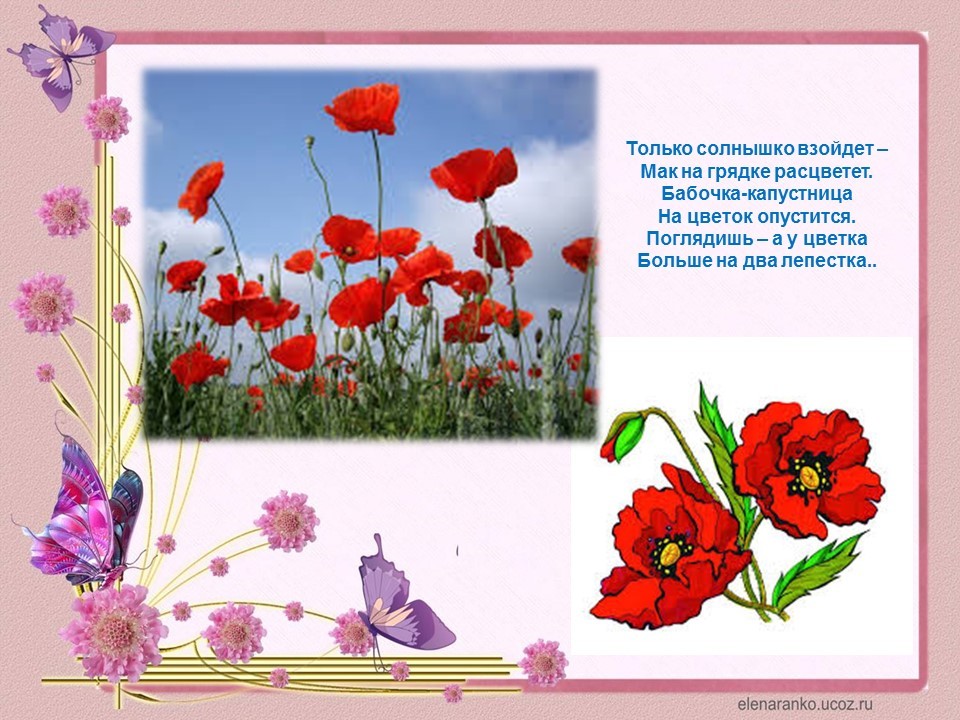 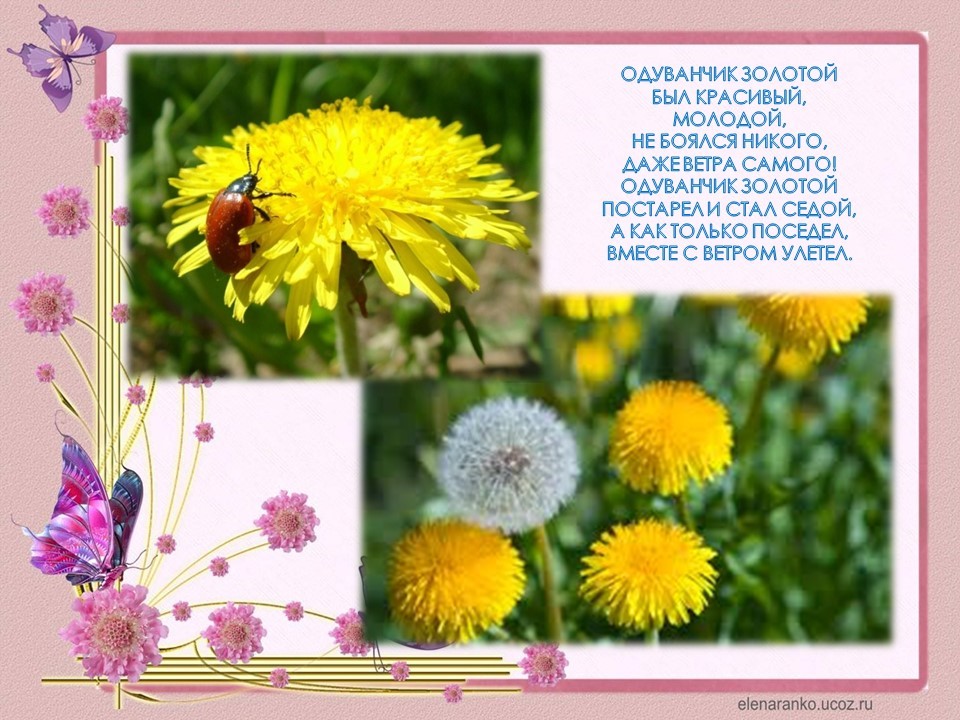 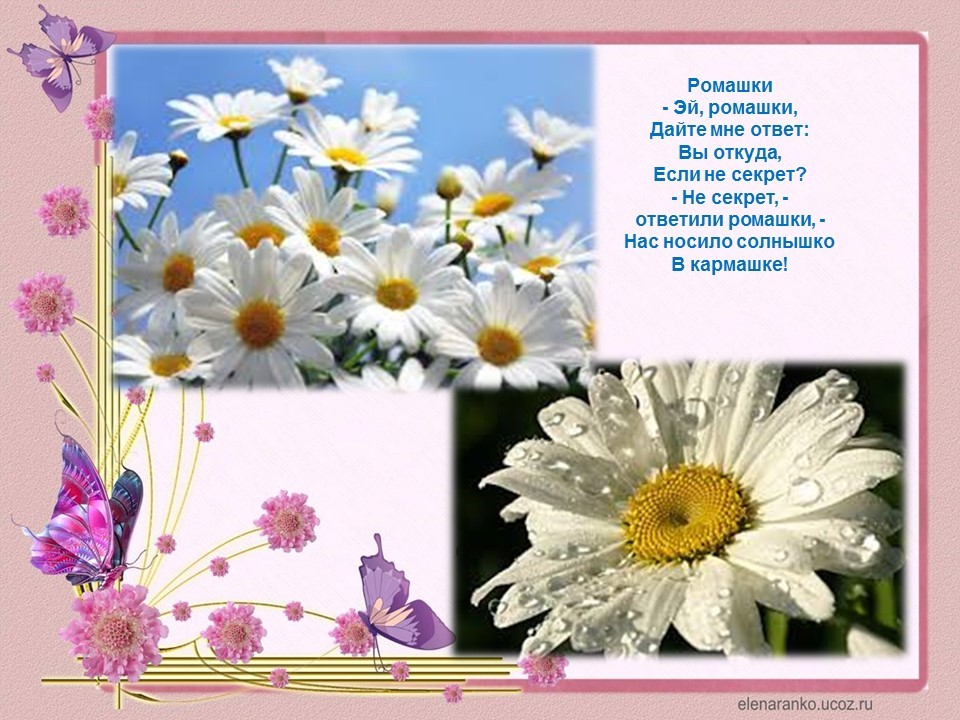 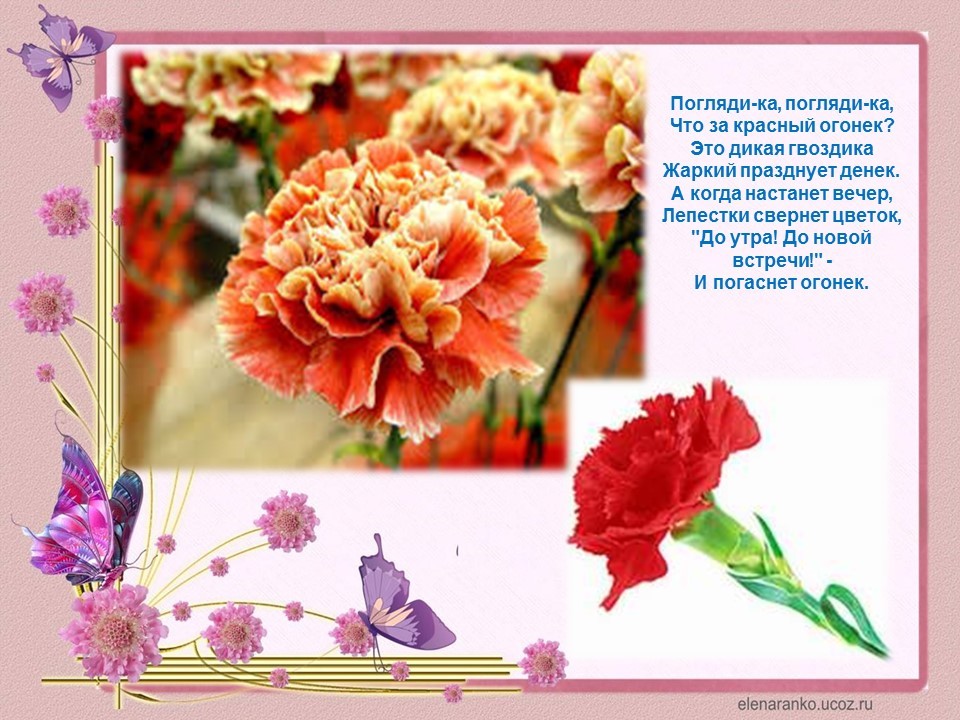 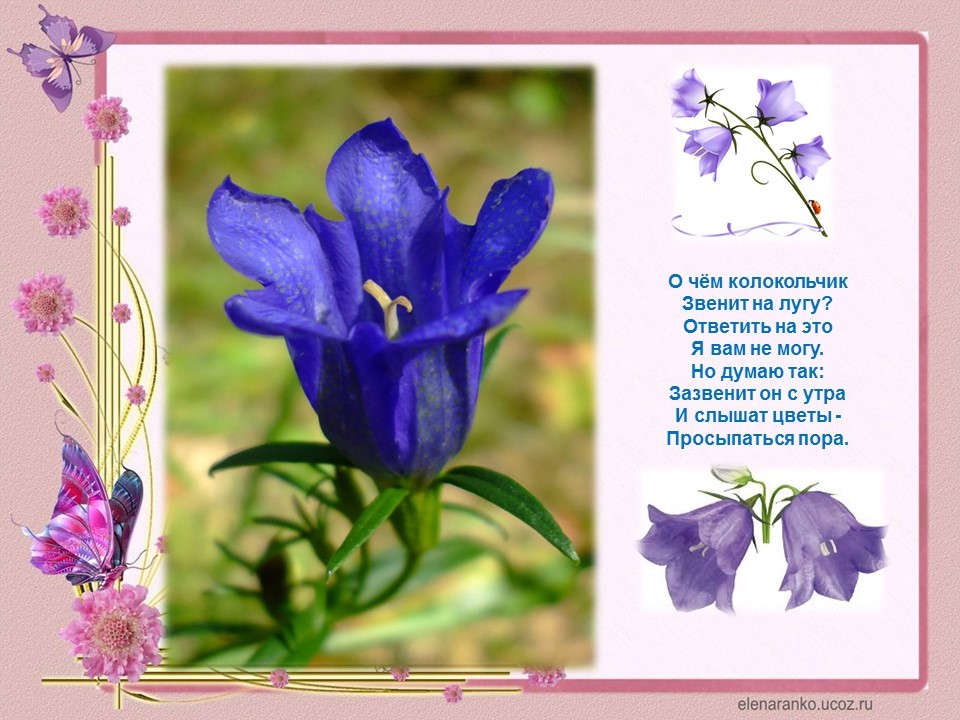 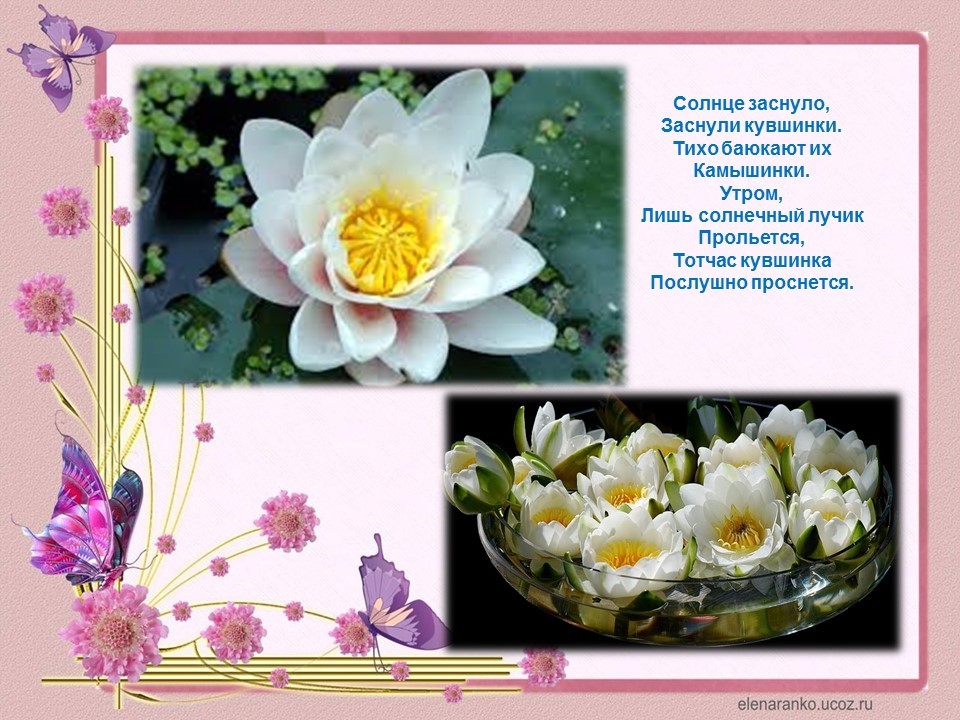 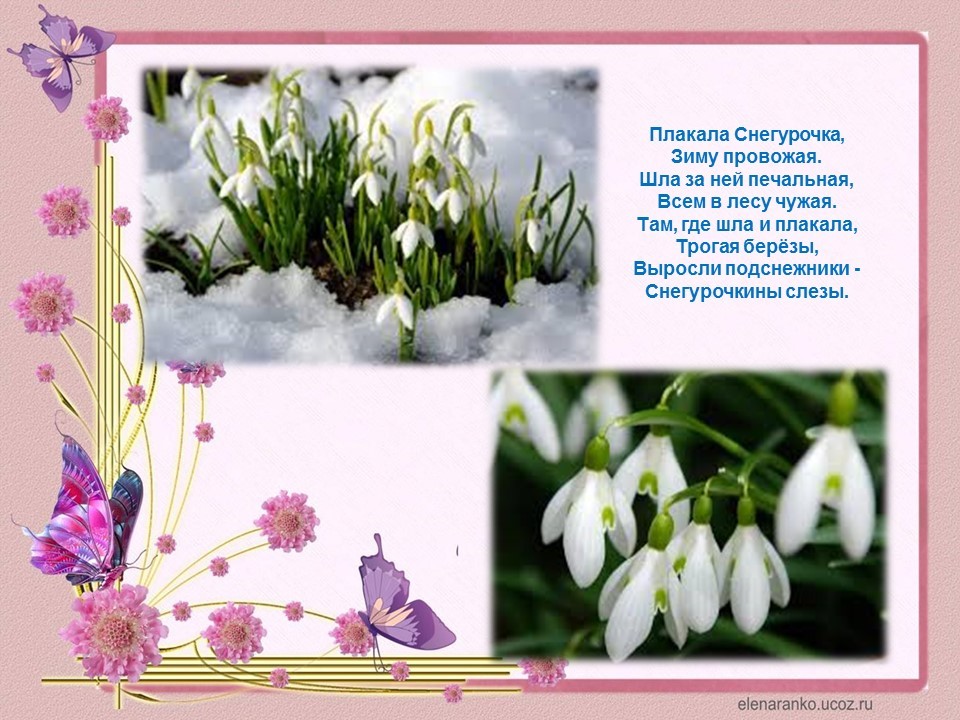 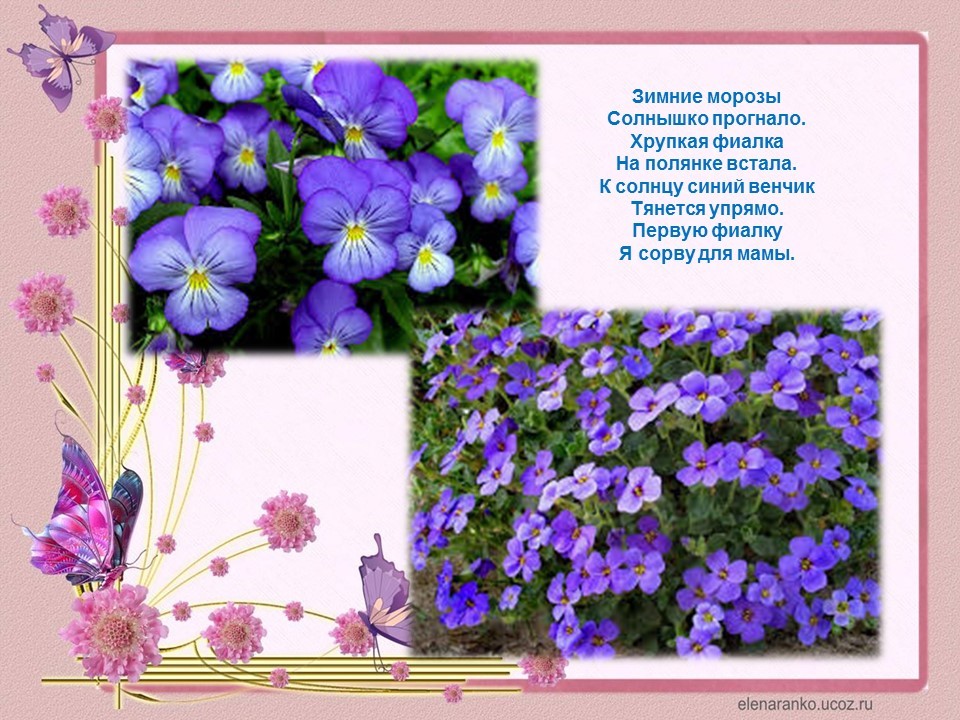 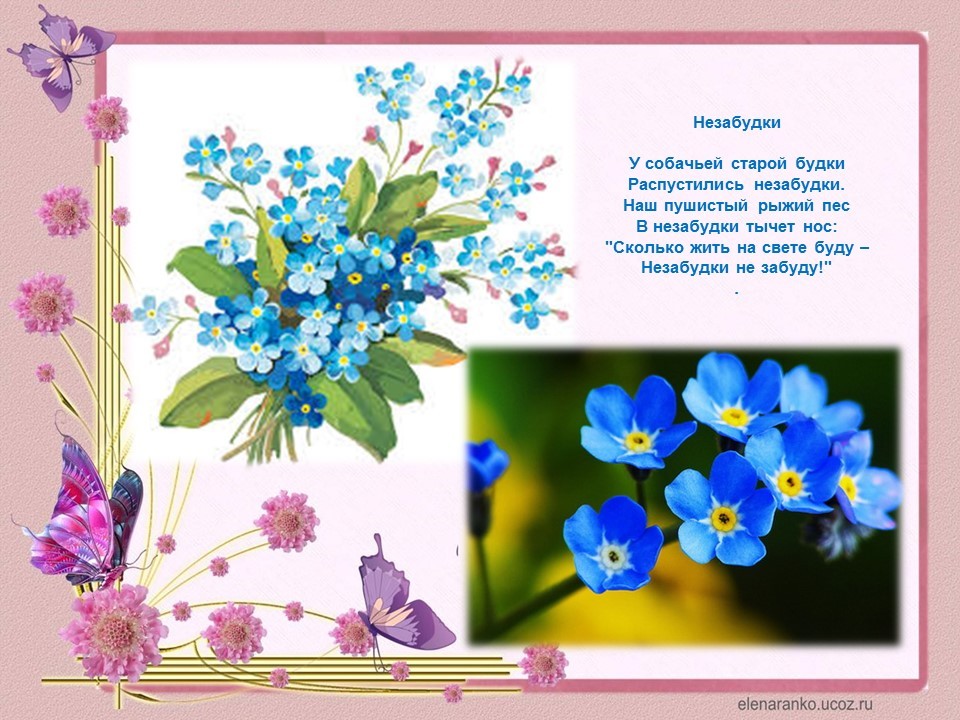 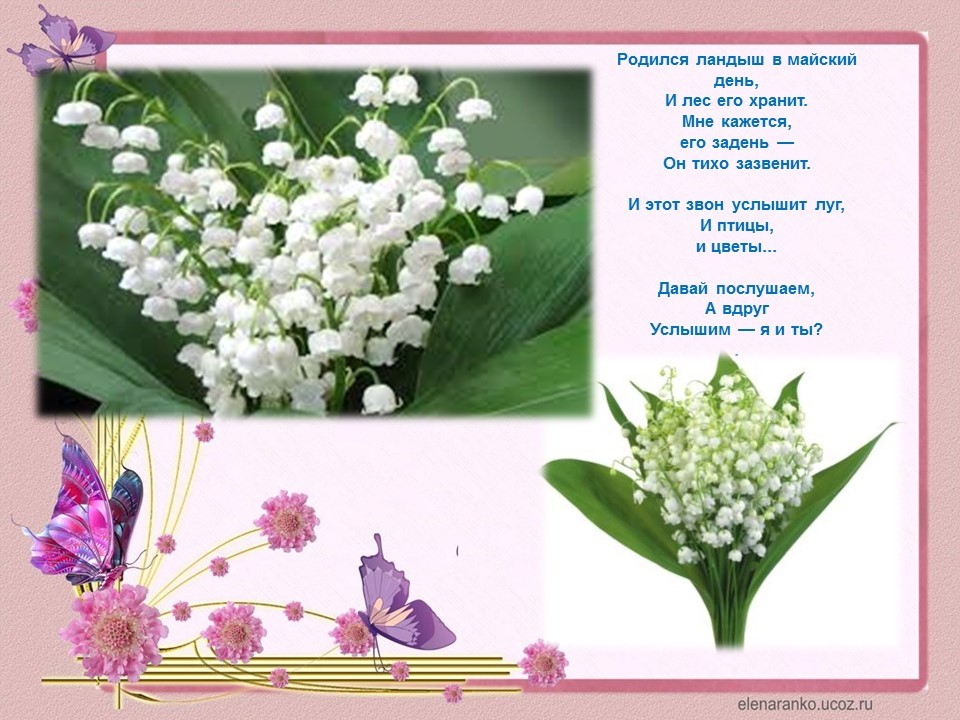 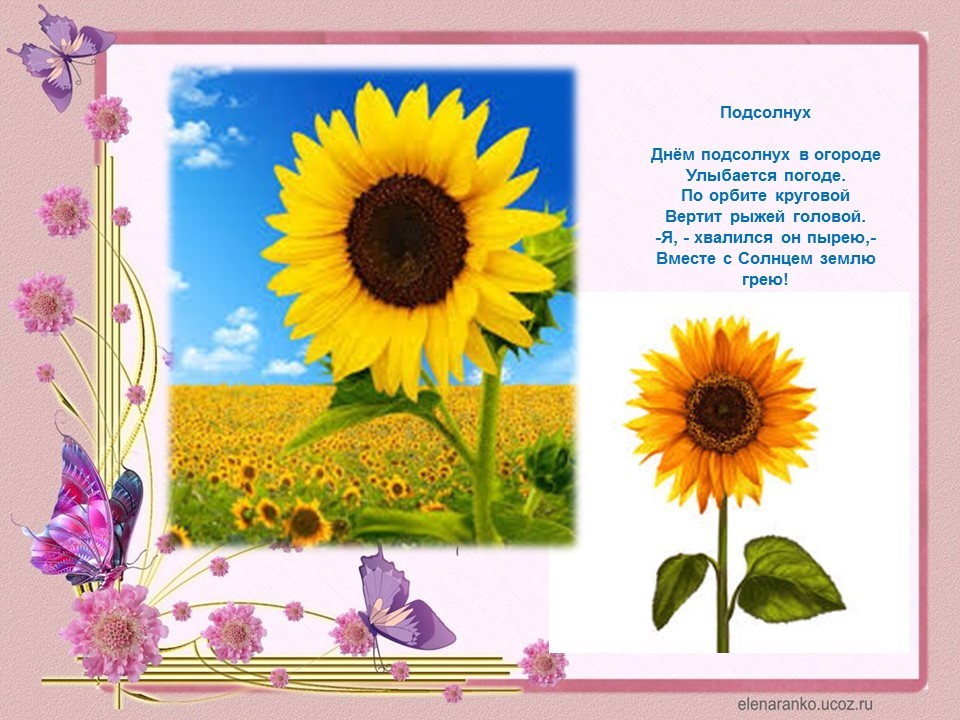 